INITIAL AND SCREENING TESTS Cases of acute hepatitis in children should have the following investigations performed locally –  1)       Baseline tests Full blood count, Electrolytes, Urea, Creatinine, Calcium, Magnesium, Phosphate, LFT, Coagulation studies (PT / INR), Blood culture, Ammonia, blood sugar, Venous blood gas and Urine culture, Ferritin, AFP, Covid PCR  Consider alternative diagnoses Immunoglobulins, autoantibodies. Copper, ceruloplasmin- depending on history 2)       Abdominal ultrasonography :  Liver with doppler assessment of hepatic vessels 3)       Tests as recommended by UK HAS as below:  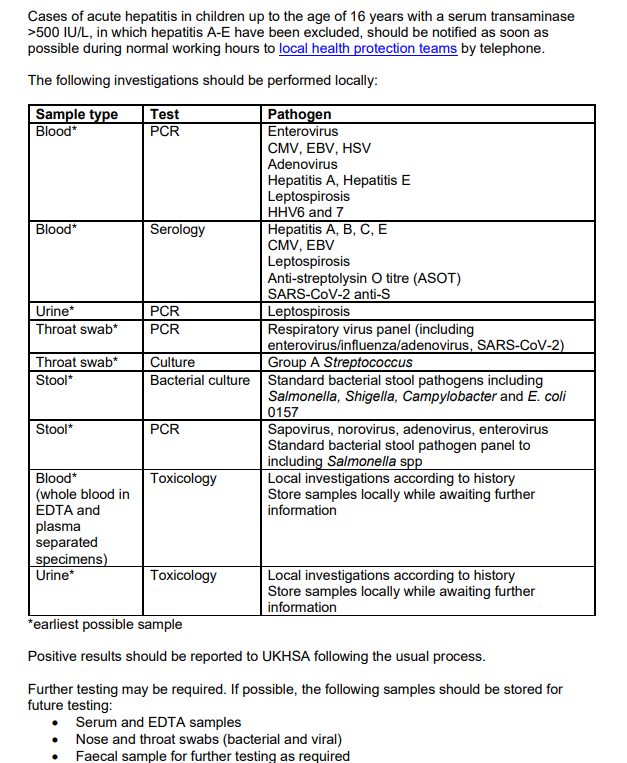 